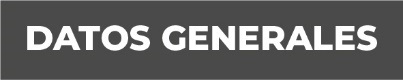 Nombre: Pedro Flores Vázquez. Grado de Escolaridad: Licenciado en Derecho. Cédula Profesional: 11199636.Teléfono de Oficina: 7896880472.Correo Electrónico: Formación Académica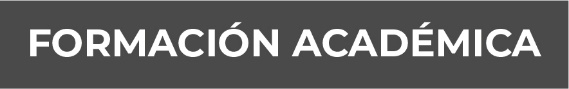 Agosto 2013 Agosto de 2017. Universidad Innova Plantel Huayacocotla, VeracruzTrayectoria Profesional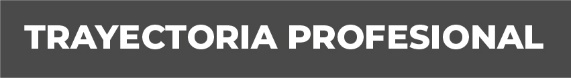 Febrero 2015 junio 2017Oficial Secretario de la Agencia del Ministerio Público Investigadora y Adscrita al Juzgado Mixto de Primera Instancia de Chicontepec, Veracruz.Junio 2017 Octubre 2018Auxiliar de Fiscal de Distrito de La Unidad Integral de Procuración de Justicia del V Distrito en Chicontepec, Veracruz Octubre 2018 abril 2019Fiscal Tercero de La Unidad Integral de Procuración de Justicia del Primer Distrito Judicial en Panuco, VeracruzAbril 2019 a la FechaFiscal Itinerante en Tantoyuca, Veracruz.  Conocim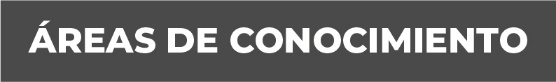 Derecho PenalDerecho Procesal PenalDerecho CivilDerecho MercantilDerecho LaboralDerecho AgrarioDerecho ConstitucionalDerechos Humanosento